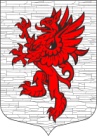 СОВЕТ ДЕПУТАТОВ       МУНИЦИПАЛЬНОГО ОБРАЗОВАНИЯЛОПУХИНСКОЕ СЕЛЬСКОЕ ПОСЕЛЕНИЕМО ЛОМОНОСОВСКИЙ МУНИЦИПАЛЬНЫЙ РАЙОНЛЕНИНГРАДСКОЙ ОБЛАСТИчетвёртый созыв13 сентября 2019 года                                                                       д. ЛопухинкаРЕШЕНИЕ №  2Об избрании депутата совета депутатов муниципального образования Лопухинское сельское поселение Ломоносовского муниципального района Ленинградской области в состав совета депутатов муниципального образования Ломоносовский муниципальный район Ленинградской областиВ соответствии с  Федеральным законом от 06.10.2003г. № 131-ФЗ «Об общих принципах организации местного самоуправления в Российской Федерации», со статьей 3 областного закона Ленинградской области № 1-ОЗ «Об особенностях  формирования органов местного самоуправления муниципальных образований Ленинградской области», Уставом муниципального образования Лопухинское  сельское поселение совет депутатов муниципального образования Лопухинское сельское поселение МО Ломоносовский муниципальный район Ленинградской области  решил:Избрать в состав совета депутатов муниципального образования Ломоносовский муниципальный район Ленинградской области Алексеева Андрея Анатольевича, депутата совета депутатов муниципального образования Лопухинское  сельское поселение МО Ломоносовский муниципальный район Ленинградской области.Администрации МО Лопухинское сельское поселение Ломоносовского муниципального района Ленинградской области обеспечить официальное опубликование настоящего решения.Настоящее решение вступает в силу с момента его принятия.Глава муниципального образованияЛопухинское сельское поселение                                                     В.В. Шефер